ENCUESTA MENSUAL DE SACRIFICIO DE GANADO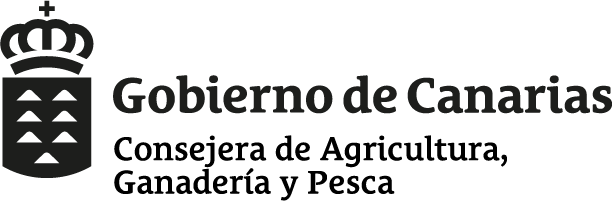 Junio de 2021***Atención al cambio de unidades***Servicio de Estadística. Secretaría General TécnicaConsejería de Agricultura, Ganadería y Pesca. Gobierno de CanariasConceptoConceptoDatosSacrificio de GanadoDestino de la carneDestino de la carneTIPO  DE  GANADO  SACRIFICADOTIPO  DE  GANADO  SACRIFICADOReses sacrificadasPeso canal TotalPeso canal MedioConsumo DirectoConsumo IndustrialNºtkgttP.10BOVINOBOVINO1.- Terneras hasta 8 meses de edad:1.- Terneras hasta 8 meses de edad:   Machos0,000   Hembras0,0002.- Terneras de 8 a 12 meses de edad:2.- Terneras de 8 a 12 meses de edad:   Machos317,630246,129   Hembras214,400209,5243.-Novillas(Hembras que nunca han parido)18451,330278,9674.-Vacas(Hembras que han parido alguna vez)268,830339,6155.- Toros (machos incluidos los bueyes):5.- Toros (machos incluidos los bueyes):   Toros/novillos/añojos6218,641300,661   Bueyes0,0009.- TOTAL BOVINO  9.- TOTAL BOVINO  32490,8310,0000,000P.20OVINOOVINO1.- Corderos:1.- Corderos:   Con pesos de hasta 7 kg en canal90,0576,333   Con pesos de 7,1 a 10 kg en canal400,3659,125   Con pesos de 10,1 a 13 kg en canal270,30511,296   Con pesos de más de 13 kg en canal250,42216,8602.- Reproductores2.- Reproductores792,38230,1469.- TOTAL OVINO  9.- TOTAL OVINO  1803,5300,0000,000P.30CAPRINOCAPRINO1.- Cabritos lechales  1.- Cabritos lechales  1691,0666,3082.- Chivos  2.- Chivos  530,82715,5943.- Mayor  3.- Mayor  541,45426,9269.- TOTAL CAPRINO  9.- TOTAL CAPRINO  2763,3470,0000,000P.40PORCINOPORCINO1.- Lechones  1.- Lechones  681,03415,2032.- Cebo  2.- Cebo  76756,73473,9683.- Desvieje  3.- Desvieje  437,236168,2679.- TOTAL PORCINO  9.- TOTAL PORCINO  87865,0030,0000,000P.50EQUINOEQUINO1.- Caballar  1.- Caballar  0,0002.- Mular y asnal  2.- Mular y asnal  0,0009.- TOTAL EQUINO  9.- TOTAL EQUINO  00,0000,0000,000P.60AVESMileskgkgkgkg1.- Broilers  104,150187.470,0001,8002.- Gallinas  3,1804.452,0001,4003.- Pavos  0,0004.- Patos  0,0005.- Otras aves  0,0009.- TOTAL AVES  107,330191.922,0000,0000,000P.70CONEJOS1,0681.495,2001,400